Мастер-класс  по созданию поделок из ватных дисков и ватных палочек.
Задачи: -учить детей работать в нетрадиционной технике;
— развивать мелкую моторику рук, умение работать с ватными изделиями;
— развивать творческие способности, воображение, фантазию;
— воспитывать усидчивость, терпение, аккуратность в работе;
— создание условий для укрепления сотрудничества между детским садом и семьей и развития творческих способностей детей и родителей.
Описание: данный мастер-класс предназначен для детей от 3 лет и их родителей, воспитателей, педагогов дополнительного образования и творческих людей.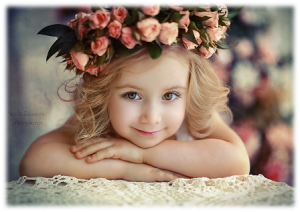 Уважаемые коллеги. Я хочу поделиться идеями поделок из ватных дисков и палочек.Ватные диски чрезвычайно удобны в использовании и являются отличным материалом для творчества ак  каллы из ватных дисковТакими каллами можно украсить, например, поздравительную открытку или небольшую рамку. Также они подойдут для небольшого букета.Чтобы сделать каллы вам понадобятся:ватные дискиватные палочкиклей ПВАкартонцветная бумагагуашь жёлтого цветатрубочки для сокаПошаговая инструкцияСложите ватный диск пополам. Нужно придать ему форму лепестка каллы, поэтому обрежьте немного сверху, чтобы получился продолговатый овал. С ушной палочки удалите вату с одной стороны. Оставшуюся вату покрасьте гуашью в жёлтый цвет и дайте ей высохнуть. Это заготовка для пестика. Обмотайте ватный диск вокруг пестика, формируя каллу. Чтобы цветок держался, смажьте края лепестка клеем и соедините. Разместить полученные цветы можно на картоне, предварительно задекорированном цветной бумагой. Для букета — вставьте каллы в трубочки для сока зелёного цвета.Красивые цветы своими руками из ватных дисковКрасиые цветы из ватных дисков к 8 марта: подарок мамеПроцесс изготовления каллы из ватного диска 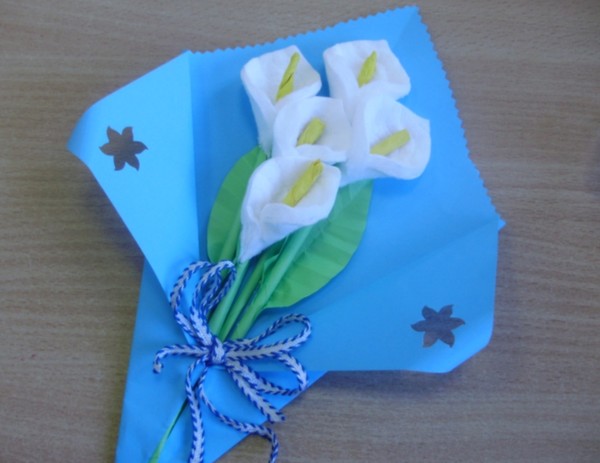 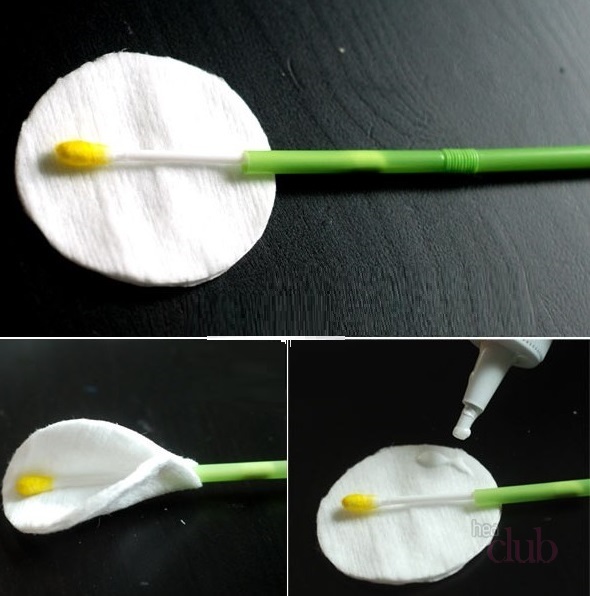 Таким образом можно сделать много прекрасных цветов.Каллы из ватных дисков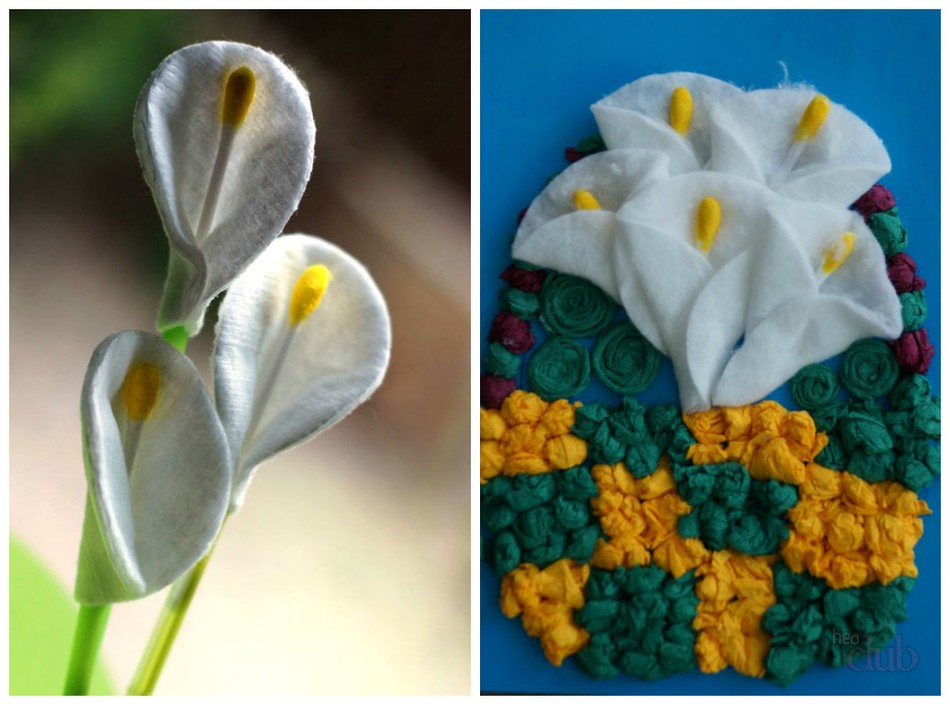 